GASTO DE COMUNICACIÓN SOCIAL. DICIEMBRE 2019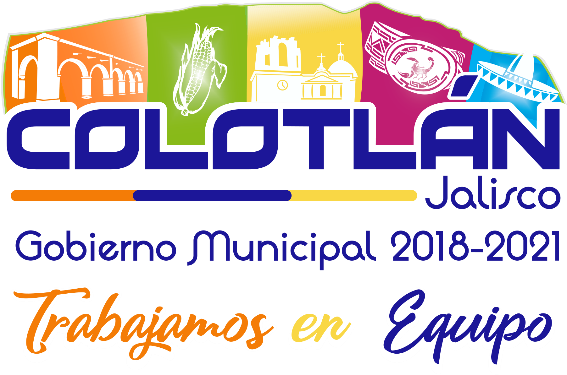 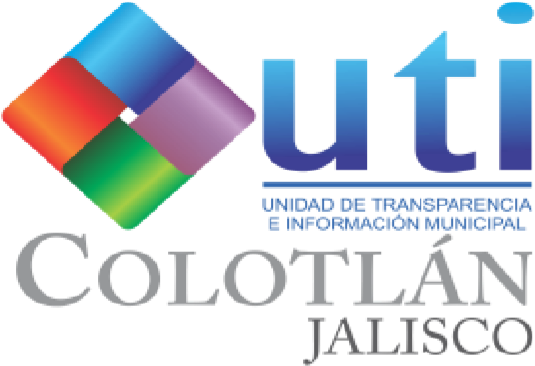 FECHA MONTO PARTIDARESPONSABLE DE LA AUTORIZACIÓNPROVEEDOR CONTRATADONO. DE CHEQUEDESCRIPCIÓN DEL SERVICIOJUSTIFICACIÓN19/12/2019 $  1,740.00 5136-100-100I.Q. MIGUEL ANGEL PINEDO VILLAFRANCISCO ROSENDO BARBA VISCAINO 3258DIFUSIÓN POR RADIO, TV Y OTROS MEDIOS DE COMUNICACIÓN.PUBLICIDAD DE LAS ACTIVIDADES GUBERNAMENTALES A TRAVÉS DE LOS DIFERENTES MEDIOS DE COMUNICACIÓN.20/12/2019 $  4,640.00 5136-100-100I.Q. MIGUEL ANGEL PINEDO VILLAFATIMA SELENE GONZALEZ MIRAMONTESSPEIDIFUSIÓN POR RADIO, TV Y OTROS MEDIOS DE COMUNICACIÓN.PUBLICIDAD DE LAS ACTIVIDADES GUBERNAMENTALES A TRAVÉS DE LOS DIFERENTES MEDIOS DE COMUNICACIÓN.20/12/2019 $  4,640.00 5136-100-100I.Q. MIGUEL ANGEL PINEDO VILLAOSIRIS TREJO REYNASPEIDIFUSIÓN POR RADIO, TV Y OTROS MEDIOS DE COMUNICACIÓN.PUBLICIDAD DE LAS ACTIVIDADES GUBERNAMENTALES A TRAVÉS DE LOS DIFERENTES MEDIOS DE COMUNICACIÓN.